ПОСТАНОВЛЕНИЕ№ 1515 июля 2021 года                                                                                       п.Манычский                                                        О внесении изменений в Порядок создания и деятельности межведомственной комиссии для оценки жилых помещений жилищного фонда Российской Федерации, многоквартирных домов, находящихся в федеральной собственности, муниципального жилищного фонда и частного жилищного фонда на территории Манычского сельского муниципального образования Республики Калмыкия, утвержденный постановлением Администрации Манычского сельского муниципального образования Республики Калмыкия № 3 от 26.02.2020 г.В соответствии с Федеральным законом от 06.10.2003 г. № 131-ФЗ «Об общих принципах организации местного самоуправления в Российской Федерации», Постановлением Правительства Российской Федерации от 28 января 2006 года № 47 «Об утверждении Положения о признании помещения жилым помещением, жилого помещения непригодным для проживания и многоквартирного дома аварийным и подлежащим сносу или реконструкции», руководствуясь  Уставом Манычского сельского муниципального образования Республики Калмыкия, администрация Манычского сельского муниципального образования Республики Калмыкия постановляет:Внести Порядок создания и деятельности Межведомственной комиссии для оценки жилых помещений жилищного фонда Российской Федерации, многоквартирных домов, находящихся в федеральной собственности, муниципального жилищного фонда и частного жилищного фонда на территории Манычского сельского муниципального образования Республики Калмыкия, утвержденный постановлением Администрации Манычского сельского муниципального образования Республики Калмыкия № 3 от 26.02.2020 г. (далее – Порядок) следующие изменения:В абзаце 2 пункта 5 Порядка слова «на проведение инвентаризации и регистрации объектов недвижимости» заменить словами «а также в случае необходимости, в том числе в случае проведения обследования помещений на основании сводного перечня объектов (жилых помещений), находящихся в границах зоны чрезвычайной ситуации»;Пункт 6 Порядка изложить в следующей редакции: «6. Собственник жилого помещения (уполномоченное им лицо), за исключением органов и (или) организаций, указанных в пункте 4 и 6 настоящего Порядка, привлекается к работе в Межведомственной комиссии с правом совещательного голоса и подлежит уведомлению о дате, времени и месте заседания Межведомственной комиссии в порядке, установленном Администрацией Манычского сельского муниципального образования Республики Калмыкия. Порядок участия в работе Межведомственной комиссии собственника жилого помещения, получившего повреждения в результате чрезвычайной ситуации устанавливается Администрацией Манычского сельского муниципального образования Республики Калмыкия.».2. Настоящее постановление вступает в силу со дня его официального обнародования.3. Обнародовать настоящее постановление путем размещения на сайте Манычского сельского муниципального образования Республики Калмыкия в сети Интернет.Глава Манычского сельского муниципального образования Республики Калмыкия                                                      О.И.КузьменкоАдминистрация Манычского сельского муниципального образованияРеспублики КалмыкияАдминистрация Манычского сельского муниципального образованияРеспублики КалмыкияАдминистрация Манычского сельского муниципального образованияРеспублики Калмыкия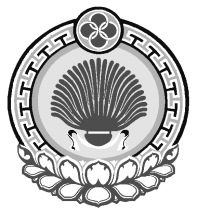 359026, Республика Калмыкия, пос.Манчский, ул.Школьная,2ИНН 0812900502, т. (84745) 97-2-33, 359026, Республика Калмыкия, пос.Манчский, ул.Школьная,2ИНН 0812900502, т. (84745) 97-2-33, 359026, Республика Калмыкия, пос.Манчский, ул.Школьная,2ИНН 0812900502, т. (84745) 97-2-33, 